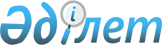 Бас бостандығынан айыру орындарынан босатылған адамдар үшін жұмыс орындарына квота белгілеу туралы
					
			Күшін жойған
			
			
		
					Жамбыл облысы Шу ауданы әкімдігінің 2012 жылғы 19 наурыздағы № 79 қаулысы. Жамбыл облысы Шу ауданының Әділет басқармасында 2012 жылғы 13 сәуірде 6-11-124 нөмірімен тіркелді. Күші жойылды - Жамбыл облысы Шу аудандық әкімдігінің 2015 жылғы 18 қарашадағы № 445 қаулысымен      Ескерту. Күші жойылды - Жамбыл облысы Шу аудандық әкімдігінің 18.11.2015 № 445 қаулысымен.

      РҚАО ескертпесі:

      Мәтінде авторлық орфография және пунктуация сақталған.

      "Халықты жұмыспен қамту туралы" Қазақстан Республикасының 2001 жылғы 23 қаңтардығы Заңының 7-бап 5-5) тармақшасына сәйкес, аудан әкімдігі ҚАУЛЫ ЕТЕДІ:

      1. Жұмыс орындарының жалпы санының бір проценті мөлшерінде бас бостандығынан айыру орындарынан босатылған адамдар үшін жұмыс орындарына квота белгіленсін.

      2. Осы қаулының орындалуын бақылау аудан әкімінің орынбасары Дәмеш Чайхықызы Ускумбаеваға жүктелсін.

      3. Осы қаулы әділет органдарында мемлекеттік тіркелген күннен бастап күшіне енеді, алғаш ресми жарияланғаннан кейін күнтізбелік он күн өткен соң қолданысқа енгізіледі.


					© 2012. Қазақстан Республикасы Әділет министрлігінің «Қазақстан Республикасының Заңнама және құқықтық ақпарат институты» ШЖҚ РМК
				
      Аудан әкімі 

І. Тортаев
